BORANG PENCALONANANUGERAH KHIDMAT MASYARAKATPEJABAT PENDAFTAR SYARAT PENYERTAANTerbuka kepada semua staf Pejabat Pendaftar.Pencalonan.Staf boleh mencalonkan diri sendiri dan staf lain.Pencalonan hendaklah menggunakan Borang Pencalonan yang boleh dimuat turun di laman web www.utm.my/registrar Tahun penilaian 2014KRITERIA PEMILIHAN CALON1.	Penilaian adalah berdasarkan kepada aspek berikut :Jumlah dan jenis khidmat masyarakat (khidmat kepada masyarakat dalam dan luar organisasi) pada tahun penilaian.Usaha yang dijalankan untuk penglibatan.Impak positif penglibatan kepada masyarakat dan organisasi.Sumbangan ilmu/kepakaran kepada masyarakat dalam dan luar organisasi.Keistimewaan dan kelebihan khidmat yang diberikan.Sumbangan khidmat masyarakat kepada Pejabat Pendaftar akan diberi keutamaan2.	Tarikh tutup pencalonan adalah pada 15 Oktober 2015	Borang pencalonan hendaklah dihantar kepada urus setia anugerah sepertimana alamat di bawah :Urus Setia Anugerah Khidmat MasyarakatBahagian Pembangunan Modal InsanPejabat Pendaftar81310 UTM Johor Bahru, Johor(u.p  :  Puan Hanifah binti Ahmad)Sebarang maklumat lanjut boleh hubungi Urus Setia Anugerah:	Puan Hanifah binti Ahmad – samb. 30409/30416	Puan Haliza binti Abdul Hamid – samb. 37682Nama Calon		:	Nombor Pekerja	:Jawatan		:Jabatan		:	Senarai jenis Khidmat Masyarakat mengikut tiga komponen iaitu (keahlian, khidmat/program/aktiviti dan pengiktirafan anugerah berkaitan dengan khidmat masyarakat  bagi tahun penilaian 2014.  Sila rujuk Jadual 1 : Takrifan, Kategori & Contoh Petunjuk sebagai panduan.1.	KEAHLIANSila buat lampiran jika ruangan tidak mencukupi2.	KHIDMAT/PROGRAM/AKTIVITISila buat lampiran jika ruangan tidak mencukupi3.	PENGIKTIRAFAN/ANUGERAH BERKAITAN DENGAN KHIDMAT MASYARAKAT YANG 	DITERIMA DALAM TAHUN PENILAIANSila buat lampiran jika ruangan tidak mencukupi* Sila kemukakan dokumen sokongan atau Curriculum Vitae (CV)Saya mengesahkan segala maklumat yang dilaporkan dan dilampirkan adalah benar.____________________________					Tarikh : ______________          Tandatangan StafULASAN :_______________________________________________________________________________________________________________________________________________________________________________________________________________________________________________________________					Tarikh : ______________Tandatangan dan Cop Ketua JabatanJADUAL 1 : TAKRIFAN, KATEGORI DAN CONTOH-CONTOH PENUNJUKBORANG PENCALONANANUGERAH KHIDMAT MASYARAKATPEJABAT PENDAFTAR BAHAGIAN IBAHAGIAN IIKEAHLIAN LUAR/DALAM UNIVERSITIKEAHLIAN LUAR/DALAM UNIVERSITIKEAHLIAN LUAR/DALAM UNIVERSITIKEAHLIAN LUAR/DALAM UNIVERSITIBIL.KEGIATAN/AKTIVITIPERINGKATJAWATAN/PERANANKEGIATAN LUAR/DALAM UNIVERSITIKEGIATAN LUAR/DALAM UNIVERSITIKEGIATAN LUAR/DALAM UNIVERSITIKEGIATAN LUAR/DALAM UNIVERSITIBIL.KEGIATAN/AKTIVITIPERINGKATJAWATAN/PERANANPENERIMAAN ANUGERAHPENERIMAAN ANUGERAHPENERIMAAN ANUGERAHBIL.ANUGERAHPERINGKATPENGESAHAN PEMOHONPERAKUAN OLEH KETUA JABATANDISOKONGTIDAK DISOKONGTAKRIFAN, KATEGORI DAN CONTOH-CONTOH PENUNJUKTAKRIFAN, KATEGORI DAN CONTOH-CONTOH PENUNJUKTAKRIFAN, KATEGORI DAN CONTOH-CONTOH PENUNJUKTAKRIFAN, KATEGORI DAN CONTOH-CONTOH PENUNJUKTAKRIFAN, KATEGORI DAN CONTOH-CONTOH PENUNJUKTAKRIFAN, KATEGORI DAN CONTOH-CONTOH PENUNJUKTAKRIFAN, KATEGORI DAN CONTOH-CONTOH PENUNJUKJENIS KHIDMATJENIS KHIDMATPETUNJUKPETUNJUKTAKRIFANKATEGORICONTOHKEAHLIANKEAHLIANKEAHLIANKEAHLIANKEAHLIANKEAHLIANKEAHLIANKeahlian Luar UniversitiKeahlian Luar UniversitiKeahlian badan profesional/ industri/ NGO berdaftarKeahlian badan profesional/ industri/ NGO berdaftarPenglibatan sebagai AJK atau ahli badan-badan  profesional/ industri yang berdaftarKeahlian UniversitiKeahlian UniversitiKeahlian jawatankuasa universiti, persatuan dalam universiti, pengurus atau penyelaras program/ aktiviti yang memberi khidmat kepada universiti.Keahlian jawatankuasa universiti, persatuan dalam universiti, pengurus atau penyelaras program/ aktiviti yang memberi khidmat kepada universiti.Penglibatan sebagai AJK yang dilantik fakulti/ universiti yang berkhidmat untuk universiti.KHIDMAT/PROGRAM/AKTIVITIKHIDMAT/PROGRAM/AKTIVITIKHIDMAT/PROGRAM/AKTIVITIKHIDMAT/PROGRAM/AKTIVITIKHIDMAT/PROGRAM/AKTIVITIKHIDMAT/PROGRAM/AKTIVITIKHIDMAT/PROGRAM/AKTIVITIKegiatan Dalam UniversitiKegiatan Dalam UniversitiPeranan dalam kegiatan/ aktiviti dalam universitiPeranan dalam kegiatan/ aktiviti dalam universitiMerancang, membangun, melaksana, memantau dan menyemak semula program khidmat masyarakat di dalam universitiKetua/ ahliKegiatan Luar UniversitiKegiatan Luar UniversitiPeranan dalam kegiatan/ aktiviti luar universitiPeranan dalam kegiatan/ aktiviti luar universitiMerancang, membangun, melaksana dan memantau program khidmat masyarakat di luar universityKetua/ ahliPENGIKTIRAFAN/ANUGERAH BERKAITAN DENGAN KHIDMAT MASYARAKAT YANG DITERIMA DALAM TAHUN PENILAIANPENGIKTIRAFAN/ANUGERAH BERKAITAN DENGAN KHIDMAT MASYARAKAT YANG DITERIMA DALAM TAHUN PENILAIANPENGIKTIRAFAN/ANUGERAH BERKAITAN DENGAN KHIDMAT MASYARAKAT YANG DITERIMA DALAM TAHUN PENILAIANPENGIKTIRAFAN/ANUGERAH BERKAITAN DENGAN KHIDMAT MASYARAKAT YANG DITERIMA DALAM TAHUN PENILAIANPENGIKTIRAFAN/ANUGERAH BERKAITAN DENGAN KHIDMAT MASYARAKAT YANG DITERIMA DALAM TAHUN PENILAIANPENGIKTIRAFAN/ANUGERAH BERKAITAN DENGAN KHIDMAT MASYARAKAT YANG DITERIMA DALAM TAHUN PENILAIANPenerimaan AnugerahPenerimaan AnugerahAnugerah khidmat masyarakatPenerimaan Anugerah Khas/ Sijil Penghargaan Penglibatan Kemasyarakatan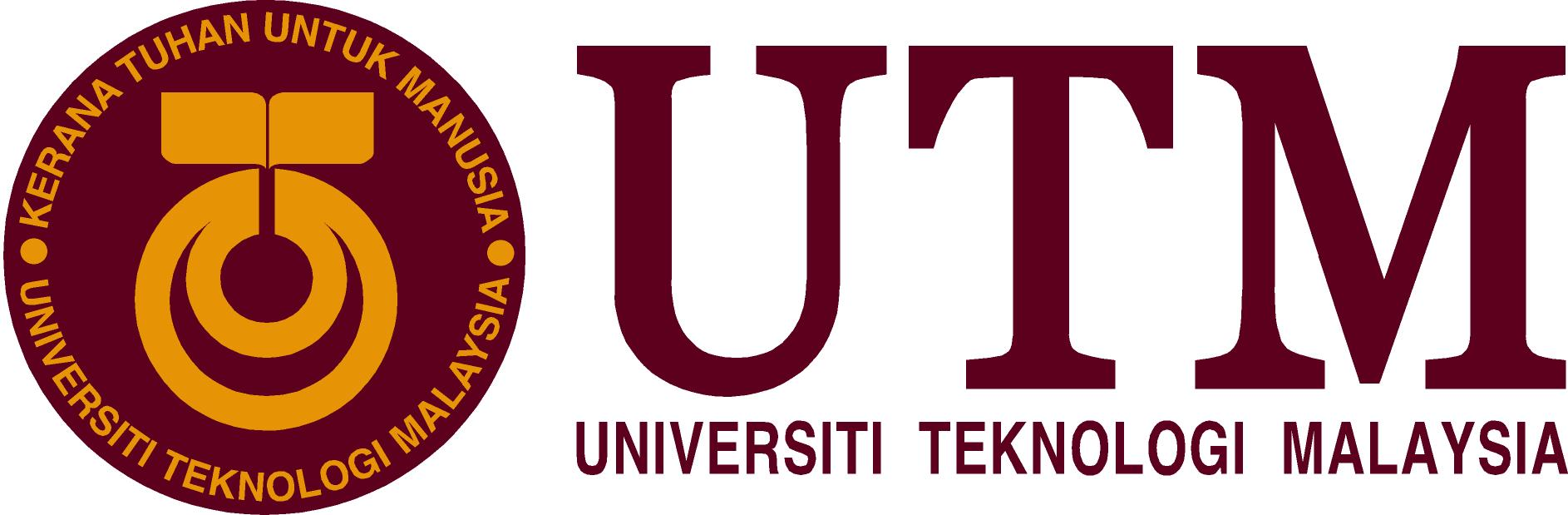 